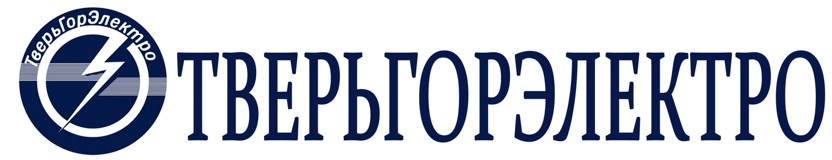 Приглашает на работу выпускников и студентов на следующие вакансии:Электромонтер по эксплуатациираспределительных сетей (з/п от 27 000 руб.)Электромонтер по ремонтуи монтажу кабельных линий (з/п от 34 000 руб.)Водитель категории B и C (з/п от 31 000 руб.)Машинист автовышки (з/п от 35 000 руб.)Машинист БКМ (з/п от 35 000 руб.)Машинист экскаватора (з/п от 40 000 руб.)Слесарь по ремонту автомобилей (з/п от 27 000 руб.)В новое подразделение - Строительно - монтажный участок:Мастер 1 группы (з/п от 50 000 руб. + доплата за разъездной характер работ)Электромонтажник по распределительным сетям (з/п от 40 000 руб. + доплата за разъездной характер работ)Электромонтажник по кабельным сетям (з/п от 40 000 руб. + доплата за разъездной характер работ)Условия:оформление согласно ТК РФ, социальный пакет8-ми часовой рабочий день, 5/2обучение за счет Обществаматериальная помощь, премии, доплатывозможность профессионального и карьерного ростаКонтакты:Эл. почта: rabota@tver-elektro.ruТел. 8 915 710 38 26 – НатальяСайт: https://tver-elektro.ru/vakansii/